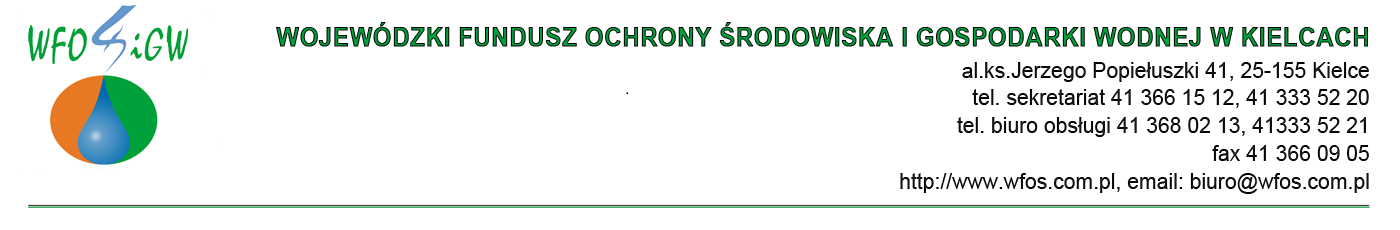 DEE.413.4.29.2023KARTA OCENY WNIOSKUzłożonego w ramach „Programu Regionalnego Wsparcia Edukacji Ekologicznej”KRYTERIA DOSTĘPU KRYTERIA JAKOŚCIOWE PUNKTOWE KRYTERIA JAKOŚCIOWE DOPUSZCZAJĄCE WYNIK PRZEPROWADZONEJ OCENYNazwa beneficjentaNazwa zadaniaData wpływu wnioskuNumer wnioskuTematyka przedsięwzięciaLp.Kryterium ocenyTAKNIE1.Wniosek jest złożony w terminie określonym w regulaminie naboru konkursowego 2.Wniosek jest złożony na obowiązującym formularzu i w wymaganej formie 3.Wniosek jest kompletny i prawidłowo podpisany, wypełniono wszystkie wymagane pola formularza wniosku oraz dołączono wszystkie, wymagane załączniki4.Wnioskodawca mieści się w katalogu Beneficjentów, określonym  w programie priorytetowym 5.W ciągu ostatnich 3 lat przed dniem złożenia wniosku WFOŚiGW nie wypowiedział Wnioskodawcy lub nie rozwiązał z nim umowy    o dofinansowanie – za wyjątkiem rozwiązania za porozumieniem stron – z przyczyn leżących po stronie Wnioskodawcy 6.Cel i rodzaj przedsięwzięcia jest zgodny z programem priorytetowym 7.Realizacja przedsięwzięcia nie jest zakończona przed dniem złożenia wniosku 8.Okres realizacji przedsięwzięcia i wypłaty dofinansowania są zgodne z programem priorytetowym 9Forma, wysokość i intensywność wnioskowanego dofinansowania jest zgodna z programem priorytetowym 10.Wskaźnik osiągnięcia celu programu dla jednego przedsięwzięcia jest zgodny z programem priorytetowym, tj. wynosi min. 5000 osób, w tym min. 500 osób to działania bezpośredniej edukacji. 11.Przedsięwzięcie w większości realizuje działania bezpośrednio związane z jedną ze wskazanych tematyk Programu. Którą tematykę realizuje przedsięwzięcie? (poniżej zaznaczyć tylko jedną tematykę): Którą tematykę realizuje przedsięwzięcie? (poniżej zaznaczyć tylko jedną tematykę): Którą tematykę realizuje przedsięwzięcie? (poniżej zaznaczyć tylko jedną tematykę): Którą tematykę realizuje przedsięwzięcie? (poniżej zaznaczyć tylko jedną tematykę): Aefektywność energetyczna/OZE Bniskoemisyjny transport Cprzeciwdziałanie emisjom Dzrównoważony rozwój, ochrona środowiska i gospodarka wodna DATA (zakończenie oceny wniosku – kryteria dostępu)Podpis oceniającego Ocena:Pozytywna/negatywna/do uzupełnienia załącznikiData oceny:Ocena po uzupełnieniu:Nie dotyczy/pozytywna/negatywnaData oceny:Lp.Kryterium ocenyMax. Ilość punktówPrzyznane punkty1.Ocena rozpoznania zgodności przedsięwzięcia z potrzebami grup docelowych 0 – 5 pkt2.Zgodność zakresu przedsięwzięcia z programem priorytetowym, warunkami naboru, poziom adekwatności i atrakcyjności zaproponowanych form, metod, narzędzi edukacyjnych do zidentyfikowanych potrzeb edukacyjnych, specyfiki grupy celowej      i tematyki określonej w naborze, w kontekście realizacji założonych celów edukacyjnych 0 – 15 pkt3.Wartość poznawczo-edukacyjna przedsięwzięcia 0 – 10 pkt4.Sposób promocji oraz unikalność sposobu przekazu wiedzy/informacji 0 – 7 pkt5.Wpływ na realizację wskaźników programu priorytetowego               i monitorowanie 0 – 6 pkt6.Ocena realności skutecznego wdrożenia przyjętego rozwiązania 0 – 8 pkt7.Doświadczenie Wnioskodawcy 0 – 9 pkt8.Ocena wysokości i kwalifikowalności kosztów w poszczególnych pozycjach harmonogramu rzeczowo-finansowego 0 – 20 pktSuma uzyskanych punktów0 – 80 pktOcena dopuszczalności pomocy publicznej Ocena dopuszczalności pomocy publicznej Dopuszczalność pomocy publicznej zgodnie z przepisami o pomocy de minimis Dopuszczalność pomocy publicznej zgodnie z przepisami o pomocy de minimis Ocena: pozytywna/negatywnaDATA (zakończenie oceny dopuszczalności pomocy publicznej)Podpis oceniającego Lp.Nazwa kryteriumPozytywnaNegatywna1.Kryteria dostępu (możliwość uzupełnienia dokumentów zgodnie z regulaminem)2.Kryteria jakościowe dopuszczające (pomoc de minimis) (możliwość uzupełnienia dokumentów zgodnie z regulaminem)3.Kryteria jakościowe punktowe (minimalny próg wymagalny dla pozytywnej oceny wynosi 48pkt.)Dodatkowo: Kryterium nr 1 – negatywna ocena kryterium (uzyskanie 0 pkt) powoduje odrzucenie wniosku – ocena negatywnaKryterium nr 5 – negatywna ocena kryterium (uzyskanie o pkt) powoduje odrzucenie wniosku – ocena negatywnaKryterium nr 6 – negatywna ocena kryterium (uzyskanie o pkt) powoduje odrzucenie wniosku – ocena negatywnaKoszty kwalifikowane ocenionego wniosku         – po weryfikacji Kwota: DATA (zakończenie oceny wniosku – kryteria jakościowe punktowe, wynik przeprowadzonej oceny)Podpis oceniającego 